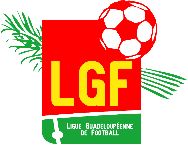 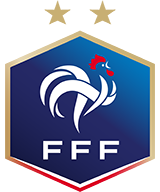         CERTIFICATION -  FICHE D’INSCRIPTION SAISON 2018/2019Cocher la case correspondant à la session de certification souhaitée (une fiche par session):CFF3 U17/U19/Seniors : Samedi 4 mai 2019.  7h -12h Solidarité Scolaire …………..….Certificat d’Entraîneur de Gardien de but : Samedi 18 mai 2019 7h -12h Solidarité Scolaire…..NOM ……………………………………………. Prénom…………………………………………..Date et lieu de naissance ………………………………………………………………….………..N° de licence (Obligatoire) : ………………………………………………………………………...Type de licence (joueur, éducateur, arbitre, dirigeant)………..…………………………………………..CLUB ……………………………………………………………………………Profession …………………………………………………………………………………………..….Adresse complète ……………………………………………………………………........................……………………………………………………………………………………………………………       Tél portable : 0690 ……………………….       Tél fixe : 0590 ……………………………….Adresse mail :                                               @Encadrez-vous une équipe actuellement ? ……………………………………….Si oui,  quelle catégorie ? …………………………………………………………....Dans quel club ? ……………………………………………………………………….Coût de la session de Certification :  20€ à remettre avec votre fiche d’inscriptionFICHE D’INSCRIPTION A DEPOSER A LA LGF AU PLUS TARD 5 JOURS AVANT LA DATE DE CERTIFICATIONVous recevrez votre convocation par SMS ou par email une fois votre dossier déposéPour plus de renseignements téléphoner au : 06 90 56 49 49 